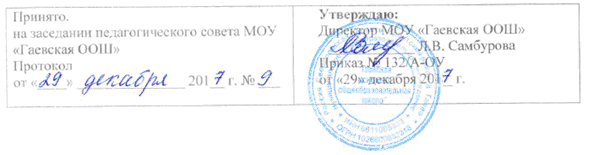                                    УТВЕРЖДАЮ                                                           Директор МОУ «Гаевская ООШ»                                                             __________ Л.В. Самбурова                                                        (приказ № 132/А –ОУ от 29.12.2017г.)ПОЛОЖЕНИЕ о порядке ведения личных дел педагогов и сотрудников муниципального общеобразовательного учреждения «Гаевская основная общеобразовательная школа»1.ОБЩИЕ ПОЛОЖЕНИЯ1.1  Настоящее Положение определяет порядок ведения личных дел педагогов и сотрудников школы.1.2  Положение разработано в соответствии с:Трудовым кодексом РФ; Коллективным договором ОУ;Уставом школы.1.3 Ведение личных дел педагогов и сотрудников   возлагается на директора школы.ПОРЯДОК ФОРМИРОВАНИЯ ЛИЧНЫХ ДЕЛ СОТРУДНИКОВ2.1  Формирование личного дела педагогов и сотрудников школы  производится непосредственно после приема в ОУ или перевода педагогов и сотрудников из другого образовательного учреждения.2.2  В соответствии с нормативными документамив личные дела сотрудников школы вкладываются следующие документы:Заявление о приеме на работу;Копию паспорта или иного документа, удостоверяющего личность;Копию страхового свидетельства пенсионного страхования;Копию идентификационного номера налогоплательщика;Копии документов об образовании;Копии документов о квалификации или наличии специальных знаний;Копию свидетельства о рождении детей;Трудовую книжку;Копии документов воинского учета (для военнообязанных лиц)Копию свидетельства о браке (в случае изменении фамилии);в личные дела педагогов школы вкладываются следующие документы:Заявление о переводе;Автобиографию;Копии документов о награждении;Копии аттестационных листов;Удостоверения о прохождении курсов, экспертные заключения.Заявление о приеме на работу;Копию паспорта или иного документа, удостоверяющего личность;Копию документа об образовании;Копию страхового свидетельства пенсионного страхования;Копию идентификационного номера налогоплательщика;Копию свидетельства о рождении детей;Трудовую книжку;Копии документов воинского учета (для военнообязанных лиц)Копию свидетельства о браке (в случае изменении фамилии);Работодатель  оформляет:трудовой договор в двух экземплярах;приказ о приеме на работу (о перемещении на другие должности);личную карточку №Т-2;должностную инструкцию;Работодатель знакомит:Уставом школы;С должностной инструкцией;Проводит вводный инструктаж, инструктаж по охране труда, инструктаж по противопожарной безопасности.2.3 .Обязательной является внутренняя опись документов, имеющихся в личном деле.ПОРЯДОК ВЕДЕНИЯ ЛИЧНЫХ ДЕЛ ПЕДАГОГОВИ СОТРУДНИКОВ3.1 Личное дело педагогов  и сотрудников  школы  ведется в течение всего периода работы каждого педагога и  сотрудника.3.2 Ведение личного дела предусматривает:Помещение документов, подлежащих хранению в  составе личных дел, в хронологическом порядке: Заявление; Личный листок по учету кадров; Дополнение к личному листку по учету кадров; Личная карточка; Автобиография; Копии документов об образовании; Копия приказа о приеме на работу; Документы о повышении квалификационного уровня: аттестационный лист, удостоверение о прохождении курсов, экспертное заключение; Копии документов о награждении, поощрении;Ксерокопии: паспорта (страницы с персональными данными о месте регистрации); военный билет (для военнообязанных лиц); свидетельство о браке, расторжении брака (если такой имеется); страхового свидетельства; ИННЕжегодную проверку состояния личного дела педагогов и сотрудников школы на предмет сохранности включенных в него документов и своевременное заполнение.Листы документов, подшитых в личное дело, подлежат нумерации.Личное дело регистрируется в журнале « Учет личных дел»Трудовые книжки, медицинские книжки хранятся отдельно в сейфе директора школы.Должностные инструкции хранятся в отдельной папке ОУ.4.   ПОРЯДОК УЧЕТА И ХРАНЕНИЯ ЛИЧНЫХ ДЕЛ ПЕДАГОГОВ И СОТРУДНИКОВ ШКОЛЫ4.1 Хранение и учет личных дел педагогов  и сотрудников школы организуются с целью быстрого  и безошибочного поиска личных дел, обеспечения их сохранности, а также обеспечения конфиденциальности сведений, содержащихся в документах личных дел, от несанкционированного доступа:Трудовые книжки, медицинские книжки хранятся отдельно в сейфе директора школы.Должностные инструкции хранятся в отдельной папке ОУ.Личные дела  сотрудников хранятся в сейфе школы.Доступ к личным делам педагогов и сотрудников школы  имеют только директор школы.Систематизация личных дел педагогов и сотрудников школы производится в алфавитном порядке.Личные дела педагогов и сотрудников школы, имеющих государственные звания, премии, награды, ученые степени и звания, хранятся   75 лет с года увольнения работника.5.   ПОРЯДОК ВЫДАЧИ ЛИЧНЫХ ДЕЛ ВО ВРЕМЕННОЕ ПОЛЬЗОВАНИЕ5.1 Выдача личных дел (отдельных документов в составе личного дела) во временное пользование  производится с разрешения директора школы. Время работы ограничивается пределами одного рабочего дня. В конце рабочего дня директор обязана  убедиться в том, что все личные дела, выданные во временное пользование, возвращены на место хранения и есть ли необходимость для принятия мер к их возвращению или розыску.5.2. Факт выдачи  личного дела фиксируется в контрольном журнале.ОТВЕТСТВЕННОСТЬ6.1 Педагоги и сотрудники школы  обязаны своевременно представлять директору сведения об изменении в персональных данных, включенных в состав личного дела.6.2  Работодатель обеспечивает:сохранность личных дел педагогов и сотрудников школы;конфиденциальность сведений, содержащихся в личных делах педагогов  и сотрудников школы.ПРАВА7.1  Для обеспечения защиты персональных данных, которые хранятся в личных делах педагогов и сотрудников школы,педагоги и сотрудники школы имеют право:Получить  полную информацию о своих персональных данных и обработке этих данных;Получить доступ к своим персональным данным;Получить копии, хранящиеся в  личном деле и  содержащие  персональные данные.Требовать  исключения  или  исправления  неверных или неполных персональных  данныхработодатель имеет право:Обрабатывать   персональные данные педагогов и сотрудников школы, в том числе и на электронных носителях;Запросить  от педагогов и сотрудников школы всю необходимую информацию.